«17» января 2020 г. № 3 ПОСТАНОВЛЕНИЕВ соответствии со статьей 174.3 Бюджетного кодекса Российской Федерации, администрация муниципального образования  «Кош-Агачское сельское поселение»  постановляет:1. Утвердить Порядок формирования перечня налоговых расходов и оценки налоговых расходов муниципального образования «Кош-Агачское сельское поселение».3. Постановление вступает в силу со дня его официального опубликования и распространяется на бюджетные правоотношения, возникающие с 1 января 2020 года.4. Опубликовать настоящее постановление на официальном сайте администрации муниципального образования  «Кош-Агачское сельское поселение».5. Контроль за исполнением  настоящего постановления оставляю за собой .И.о главы администрации 	муниципального образования«Кош-Агачское сельское поселение»                                 А.Е. Сахарьянов  					УТВЕРЖДЕНпостановлением Администрации муниципального образования                                                                               «Кош-Агачское сельское поселение»от 17 января 2020г. № 3Порядок формирования перечня налоговых расходов и оценки налоговых расходов муниципального образования «Кош-Агачское сельское поселение»I. Общие положения1. Настоящий Порядок определяют правила формирования перечня налоговых расходов (далее – перечень) и оценки налоговых расходов (далее – оценка) муниципального образования «Кош-Агачское сельское поселение» (далее - муниципальное образование).2. Налоговые расходы муниципального образования - выпадающие доходы бюджета муниципального образования, обусловленные налоговыми льготами, освобождениями и иными преференциями по налогам, сборам, предусмотренными в качестве мер муниципальной поддержки в соответствии с целями муниципальных программ муниципального образования и (или) целями социально-экономической политики муниципального образования, не относящимися к муниципальным программам.3. Перечень налоговых расходов муниципального образования содержит сведения о распределении налоговых расходов муниципального образования в соответствии с целями муниципальных программ и их структурных элементов и (или) целями социально-экономической политики муниципального образования, не относящимися к муниципальным программам муниципального образования, а также о кураторах налоговых расходов.4. Кураторы налоговых расходов - орган местного самоуправления, (организация), ответственный в соответствии с полномочиями, установленными нормативными правовыми актами муниципального образования, за достижение соответствующих налоговому расходу целей муниципальных программ муниципального образования и (или) целей социально-экономической политики муниципального образования, не относящихся к муниципальным программам муниципального образования.5. Перечень налоговых расходов (налоговых льгот) муниципального образования включает все налоговые расходы (налоговые льготы), установленные нормативными правовыми актами муниципального образования.6. Принадлежность налоговых расходов муниципальным программам определяется исходя из соответствия целей указанных расходов (льгот) приоритетам и целям социально-экономического развития, определенным в соответствующих муниципальных программах.7. Налоговые расходы (налоговые льготы), соответствующие целям социально-экономической политики муниципального образования, реализуемые в рамках нескольких муниципальных программ муниципального образования, относятся к нераспределенным налоговым расходам (налоговым льготам).8. Налоговые расходы (налоговые льготы), которые не соответствуют перечисленным выше критериям, относятся к непрограммным налоговым расходам (налоговым льготам).9. Нормативные характеристики налоговых расходов муниципального образования» - сведения о положениях нормативных правовых актов, которыми предусматриваются налоговые льготы, освобождения и иные преференции по налогам, сборам (далее-льготы), наименованиях налогов, сборов, по которым установлены льготы, категориях плательщиков, для которых предусмотрены льготы, а также иные характеристики по перечню согласно приложению.10. Фискальные характеристики налоговых расходов муниципального образования - сведения об объеме льгот, предоставленных плательщикам, о численности получателей льгот, об объеме налогов, сборов, задекларированных ими для уплаты в местный бюджет, предусмотренные приложением к настоящему Порядку.11. Целевые характеристики налоговых расходов муниципального образования - сведения о целях предоставления, показателях (индикаторах) достижения целей предоставления льготы, а также иные характеристики, предусмотренные приложением к настоящему Порядку.12. Оценка налоговых расходов муниципального образования - комплекс мероприятий по оценке объемов налоговых расходов муниципального образования, обусловленных льготами, предоставленными плательщикам, а также по оценке эффективности налоговых расходов муниципального образования.13. Оценка объемов налоговых расходов муниципального образования - определение объемов выпадающих доходов бюджетов муниципального образования, обусловленных льготами, предоставленными плательщикам.14. Оценка эффективности налоговых расходов муниципального образования - комплекс мероприятий, позволяющих сделать вывод о целесообразности и результативности предоставления плательщикам льгот исходя из целевых характеристик налоговых расходов муниципального образования.15. Социальные налоговые расходы муниципального образования - целевая категория налоговых расходов муниципального образования, обусловленных необходимостью обеспечения социальной защиты (поддержки) населения.16. Стимулирующие налоговые расходы муниципального образования - целевая категория налоговых расходов муниципального образования, предполагающих стимулирование экономической активности субъектов предпринимательской деятельности и последующее увеличение доходов бюджетов муниципального образования.17. Технические налоговые расходы муниципального образования - целевая категория налоговых расходов муниципального образования, предполагающих уменьшение расходов плательщиков, воспользовавшихся льготами, финансовое обеспечение которых осуществляется в полном объеме или частично за счет бюджетов муниципального образования.18. В целях оценки налоговых расходов муниципального образования Финансовый отдел администрации (наименование) (далее – финансовый отдел):а) формирует перечень налоговых расходов муниципального образования;б) формирует оценку объемов налоговых расходов муниципального образования за отчетный финансовый год, а также оценку объемов налоговых расходов муниципального образования на текущий финансовый год, очередной финансовый год и плановый период;в) осуществляет обобщение результатов оценки эффективности налоговых расходов муниципального образования, проводимой кураторами налоговых расходов.19. В целях оценки налоговых расходов муниципального образования налоговый орган формирует, и представляют в финансовый отдел в отношении каждого налогового расхода информацию о фискальных характеристиках налоговых расходов муниципального образования за отчетный финансовый год, а также информацию о стимулирующих налоговых расходах муниципального образования за 6 лет, предшествующих отчетному финансовому году.20. В целях оценки налоговых расходов муниципального образования кураторы налоговых расходов:а) формируют информацию о нормативных, целевых и фискальных характеристиках налоговых расходов муниципального образования, предусмотренную приложением к настоящему Порядку;б) осуществляют оценку эффективности каждого курируемого налогового расхода муниципального образования и направляют результаты такой оценки в финансовый отдел.II. Формирование перечня налоговых расходов муниципального образования «Кош-Агачское сельское поселение».21. Проект перечня налоговых расходов муниципального образования на очередной финансовый год и плановый период (далее-проект перечня налоговых расходов) формируется финансовым отделом ежегодно до 30 сентября текущего финансового года и направляется на согласование ответственным исполнителям муниципальных программ муниципального образования, а также в заинтересованные органы местного самоуправления (организации), которые предлагается определить проектом перечня налоговых расходов в качестве кураторов налоговых расходов.22. Органы и организации, указанные в пункте 21 настоящего Порядка в срок до 15 октября текущего финансового года рассматривают проект перечня налоговых расходов на предмет предлагаемого распределения налоговых расходов муниципального образования в соответствии с целями муниципальных программ муниципального образования, их структурных элементов и (или) направлениям деятельности, не входящим в муниципальные программы муниципального образования, и определения кураторов налоговых расходов, и в случае несогласия с указанным распределением направляют в финансовый отдел предложения по уточнению проекта перечня налоговых расходов.В случае если указанные предложения предполагают изменение куратора налогового расхода, такие предложения подлежат согласованию с предлагаемым куратором налогового расхода.В случае если результаты рассмотрения не направлены в финансовый отдел в течение срока, указанного в абзаце первом настоящего пункта, проект перечня налоговых расходов считается согласованным.В случае если замечания к отдельным позициям проекта перечня налоговых расходов не содержит конкретных предложений по уточнению распределения налоговых расходов, указанных в абзаце первом настоящего пункта, проект перечня налоговых расходов считается согласованным в отношении соответствующих позиций.23. Перечень налоговых расходов муниципального образования на очередной финансовый год формируется до 15 ноября текущего финансового года и утверждается приказом финансового отдела до 1 декабря текущего финансового года. В перечне налоговых расходов должна содержаться информация о нормативных, целевых и фискальных характеристиках налоговых расходов.В случае уточнения структурных элементов муниципальных программ муниципального образования в рамках рассмотрения и утверждения проекта решения о местном бюджете на очередной финансовый год и плановый период, перечень налоговых расходов утверждается до 30 декабря текущего финансового года.24. В срок, не позднее 15 рабочих дней после завершения процедур, установленных в пункте 23 настоящего Порядка, перечень налоговых расходов муниципального образования размещается на официальном сайте муниципального образования в информационно-телекоммуникационной сети «Интернет».25. В случае внесения изменений в перечень муниципальных программ муниципального образования, структурные элементы муниципальных программ муниципального образования и (или) в случае изменения полномочий органов и организаций, указанных в пункте 21 настоящего Порядка, в связи с которыми возникает необходимость внесения изменений в перечень налоговых расходов муниципального образования, кураторы налоговых расходов не позднее 10 рабочих дней со дня внесения соответствующих изменений направляют в финансовый отдел соответствующую информацию для уточнения указанного перечня налоговых расходов муниципального образования.III. Порядок оценки налоговых расходов муниципального образования «Кош-Агачское сельское поселение»26. Методики оценки эффективности налоговых расходов муниципального образования разрабатываются кураторами налоговых расходов и утверждаются по согласованию с финансовым отделом.27. Оценка эффективности налоговых расходов муниципального образования (в том числе нераспределенных) осуществляется кураторами налоговых расходов и включает:а) оценку целесообразности налоговых расходов муниципального образования;б) оценку результативности налоговых расходов муниципального образования.В целях оценки эффективности налоговых расходов муниципального образования финансовый отдел формирует и направляет ежегодно, до 1 сентября текущего финансового года, кураторам налоговых расходов оценку фактических объемов налоговых расходов муниципального образования за отчетный финансовый год, оценку объемов налоговых расходов на текущий финансовый год, очередной финансовый год и плановый период, а также информацию о значениях фискальных характеристик налоговых расходов муниципального образования на основании информации налогового органа.28. Критериями целесообразности налоговых расходов муниципального образования являются:а) соответствие налоговых расходов муниципального образования целям муниципальных программ муниципального образования, их структурных элементов и (или) целям социально-экономической политики муниципального образования, не относящимся к муниципальным программам муниципального образования (в отношении непрограммных налоговых расходов);б) востребованность плательщиками предоставленных льгот, освобождений или иных преференций, которые характеризуются соотношением численности плательщиков, воспользовавшихся правом на льготы, и общей численности плательщиков, за 5-летний период.29. В случае несоответствия налоговых расходов муниципального образования хотя бы одному из критериев, указанных в пункте 28 настоящего Порядка, куратору налогового расхода надлежит представить в финансовый отдел предложения об отмене льгот для плательщиков, либо сформулировать предложения по совершенствованию (уточнению) механизма ее действия.30. В качестве критерия результативности налогового расхода муниципального образования определяется не менее одного показателя (индикатора) достижения целей муниципальной программы муниципального образования и (или) целей социально-экономической политики муниципального образования, не относящихся к муниципальным программам муниципального образования, либо иной показатель (индикатор), на значение которого оказывают влияние налоговые расходы муниципального образования.31. Оценка результативности налоговых расходов муниципального образования включает оценку бюджетной эффективности налоговых расходов муниципального образования.Оценке подлежит вклад соответствующего налогового расхода в изменение значения соответствующего показателя (индикатора), который рассчитывается как разница между значением указанного показателя (индикатора) с учетом льгот и значением указанного показателя (индикатора) без учета льгот.32. В целях проведения оценки бюджетной эффективности налоговых расходов муниципального образования осуществляется сравнительный анализ результативности предоставления льгот и результативности применения альтернативных механизмов достижения целей и задач, включающий сравнение объемов расходов местного бюджета в случае применения альтернативных механизмов достижения целей и объемом предоставленных льгот (расчет прироста показателя (индикатора) достижения целей на 1 рубль налоговых расходов муниципального образования и на 1 рубль расходов местного бюджета для достижения того же показателя (индикатора) в случае применения альтернативных механизмов).33. В качестве альтернативных механизмов достижения целей муниципальной программы муниципального образования и (или) целей социально-экономической политики муниципального образования, не относящихся к муниципальным программам муниципального образования, могут учитываться в том числе:а) субсидии или иные формы непосредственной финансовой поддержки плательщиков, имеющих право на льготы, за счет местного бюджета;б) предоставление муниципальных гарантий муниципального образования по обязательствам плательщиков, имеющих право на льготы;в) совершенствование нормативного регулирования и (или) порядка осуществления контрольно-надзорных функций в сфере деятельности плательщиков, имеющих право на льготы.34. По итогам оценки эффективности налогового расхода муниципального образования куратор налогового расхода формулирует выводы о достижении целевых характеристик налогового расхода муниципального образования:- о значимости вклада налогового расхода муниципального образования в достижение соответствующих показателей (индикаторов);- о наличии или об отсутствии более результативных (менее затратных для местного бюджета) альтернативных механизмов достижения целей и задач.35. По результатам оценки эффективности соответствующих налоговых расходов куратор налогового расхода муниципального образования формирует общий вывод о степени их эффективности и рекомендации о целесообразности их дальнейшего осуществления.Результаты оценки эффективности налоговых расходов муниципального образования, рекомендации по результатам указанной оценки направляются кураторами налоговых расходов в финансовый отдел ежегодно до 31 октября текущего финансового года для обобщения.36. Результаты оценки налоговых расходов муниципального образования учитываются при формировании основных направлений бюджетной, налоговой и долговой политики муниципального образования, а также при проведении оценки эффективности реализации муниципальных программ.Приложениек Порядку формированияперечня налоговых расходов и оценкиналоговых расходов муниципальногообразования «Кош-Агачское сельское поселение»Информация о нормативных, целевых и фискальных характеристиках налоговых расходов муниципального образования «наименование»РЕСПУБЛИКА АЛТАЙАДМИНИСТРАЦИЯМУНИЦИПАЛЬНОГООБРАЗОВАНИЯ«КОШАГАЧСКОЕ СЕЛЬСКОЕ ПОСЕЛЕНИЕ»649780 с. Кош-Агачул. Пограничная, 13тел/факс:8 (388-42) 22-1-60e-mail:moselokoshagach@mail.ru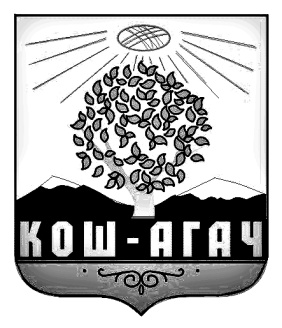 АЛТАЙ РЕСПУБЛИКАМУНИЦИПАЛ ТÖЗÖЛМÖЗИ«КОШ-АГАШ JУРТЫН» АДМИНИСТРАЦИЯЗЫ649780 Кош-Агаш j.Пограничный ором,13тел/факс:8 (388-42) 22-1-60e-mail: moselokoshagach@mail.ru    Об утверждении Порядка формирования перечня налоговых расходов и оценки налоговых расходов муниципального образования  «Кош-Агачское сельское поселение»Предоставляемая информацияПредоставляемая информацияИсточник данныхI. Нормативные характеристики налогового расхода муниципального образования «Кош-Агачское сельское поселение» (далее-налоговый расход)I. Нормативные характеристики налогового расхода муниципального образования «Кош-Агачское сельское поселение» (далее-налоговый расход)I. Нормативные характеристики налогового расхода муниципального образования «Кош-Агачское сельское поселение» (далее-налоговый расход)1.Нормативные правовые акты, которыми предусматриваются налоговые льготы, освобождения и иные преференции по налогам, сборам (пункт, подпункт, абзац)уполномоченный орган местного самоуправления2.Условия предоставления налоговых льгот, освобождений и иных преференций для плательщиков налогов, сборовуполномоченный орган местного самоуправления3.Целевая категория плательщиков налогов, сборов, для которых предусмотрены налоговые льготы, освобождения и иные преференцииуполномоченный орган местного самоуправления4.Дата начала действия, предоставленного нормативными правовыми актами права на налоговые льготы, освобождения и иные преференции по налогамуполномоченный орган местного самоуправления5.Период действия налоговых льгот, освобождений и иных преференций по налогамуполномоченный орган местного самоуправления6.Дата прекращения действия налоговых льгот, освобождений и иных преференций по налогамуполномоченный орган местного самоуправленияII. Целевые характеристики налогового расхода муниципального образования «Кош-Агачское сельское поселение»II. Целевые характеристики налогового расхода муниципального образования «Кош-Агачское сельское поселение»II. Целевые характеристики налогового расхода муниципального образования «Кош-Агачское сельское поселение»7.Наименование налоговых льгот, освобождений и иных преференций по налогамуполномоченный орган местного самоуправления8.Целевая категория налогового расходауполномоченный орган местного самоуправления9.Цели предоставления налоговых льгот, освобождений и иных преференций для плательщиков налогов, установленных нормативными правовыми актами субъектов Российской Федерацииуполномоченный орган местного самоуправления10.Наименования налогов, по которым предусматриваются налоговые льготы, освобождения и иные преференцииуполномоченный орган местного самоуправления11.Вид налоговых льгот, освобождений и иных преференций, определяющий особенности предоставленных отдельным категориям плательщиков налогов преимуществ по сравнению с другими плательщикамиуполномоченный орган местного самоуправления12.Размер налоговой ставки, в пределах которой предоставляются налоговые льготы, освобождения и иные преференции по налогамуполномоченный орган местного самоуправления13.Код вида экономической деятельности (по ОКВЭД), к которому относится налоговый расход (если налоговый расход обусловлен налоговыми льготами, освобождениями и иными преференциями для отдельных видов экономической деятельности)уполномоченный орган местного самоуправления14.Наименования муниципальных программ муниципального образования, наименования нормативных правовых актов, определяющих цели социально-экономической политики муниципального образования, не относящиеся к муниципальным программам муниципального образования (непрограммные направления деятельности), в целях реализации которых предоставляются налоговые льготы, освобождения и иные преференции для плательщиков налогов, сборовуполномоченный орган местного самоуправления15.Наименования структурных элементов муниципальных программ муниципального образования, в целях реализации которых предоставляются налоговые льготы, освобождения и иные преференции для плательщиков налогов, сборовуполномоченный орган местного самоуправления16.Фактические значения показателей (индикаторов) достижения целей муниципальных программ муниципального образования и (или) целей социально-экономической политики муниципального образования, не относящихся к муниципальным программам муниципального образования, в связи с предоставлением налоговых льгот, освобождений и иных преференций для плательщиков налогов, сборовуполномоченный орган местного самоуправления17.Прогнозные (оценочные) значения показателей (индикаторов) достижения целей муниципальных программ муниципального образования и (или) целей социально-экономической политики муниципального образования, не относящихся к муниципальным программам муниципального образования, в связи с предоставлением налоговых льгот, освобождений и иных преференций для плательщиков налогов, сборов на текущий финансовый год, очередной финансовый год и плановый периодуполномоченный орган местного самоуправленияIII. Фискальные характеристики налогового расхода муниципального образования «Кош-Агачское сельское поселение»III. Фискальные характеристики налогового расхода муниципального образования «Кош-Агачское сельское поселение»III. Фискальные характеристики налогового расхода муниципального образования «Кош-Агачское сельское поселение»18.Объем налоговых льгот, освобождений и иных преференций, предоставленных для плательщиков налогов, сборов, за отчетный финансовый год (тыс. рублей)налоговый орган19.Оценка объема предоставленных налоговых льгот, освобождений и иных преференций для плательщиков налогов, сборов на текущий финансовый год, очередной финансовый год и плановый период (тыс. рублей)финансовый отдел20.Общая численность плательщиков налогов, сборов в отчетном финансовому году (единиц)налоговый орган21.Численность плательщиков налогов, сборов, воспользовавшихся правом на получение налоговых льгот, освобождений и иных преференций в отчетном финансовом году (единиц)налоговый орган22.Базовый объем налогов, сборов, задекларированный для уплаты в бюджет муниципального образования плательщиками налогов, сборов по видам налога, сбора, (тыс. рублей)налоговый орган23.Объем налогов, сборов задекларированный для уплаты в уплаты в бюджет муниципального образования плательщиками налогов, сборов, имеющими право на налоговые льготы, освобождения и иные преференции, за 6 лет, предшествующих отчетному финансовому году (тыс. рублей)налоговый орган24.Результат оценки эффективности налогового расходауполномоченный орган местного самоуправления25.Оценка совокупного бюджетного эффекта (для стимулирующих налоговых расходов)финансовый отдел